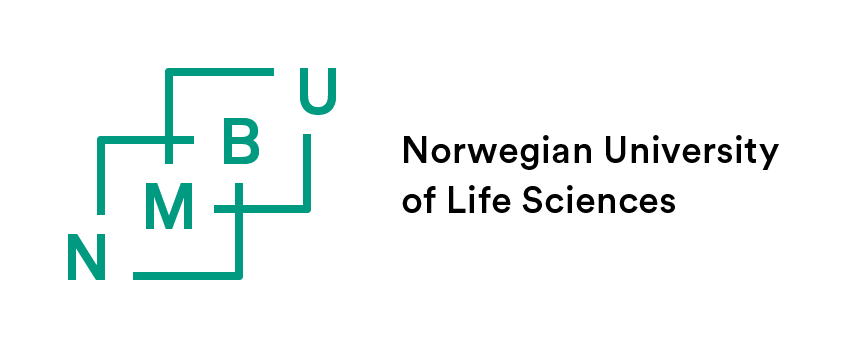 FORM 4.5b 	Statement from evaluation committee for the public defenceThis form is to be used when the public defence is held on a different date than the trial lecture.Complete the form digitally. Please sign the statement immediately after the public defence and deliver to the PhD coordinator at the Faculty.1.PhD candidate:Full nameFull name2.Main supervisor:Full nameFull name3.Date of public defence:dd.mm.yyyydd.mm.yyyy4.Evaluation committee:Member 1 (Name, title, place of employment, country)Member 2 (Name, title, place of employment, country)Member 3 (Name, title, place of employment, country)Member 1 (Name, title, place of employment, country)Member 2 (Name, title, place of employment, country)Member 3 (Name, title, place of employment, country)5.Approval of the PhD thesis:Approval of the PhD thesis:Approval of the PhD thesis:5.Title of thesis:Date of approval:dd.mm.yyyydd.mm.yyyy6.Approval of the trial lecture:Approval of the trial lecture:Approval of the trial lecture:6.Norwegian title of trial lecture:6.English title of trial lecture:6.Date of approval:dd.mm.yyyy dd.mm.yyyy 7.Evaluation of the public defence:Evaluation of the public defence:Evaluation of the public defence:7.The public defence is:Approved:Not approved:7.Comments to the public defence:Write hereWrite here7.Dissenting opinions, if any:Write hereWrite here8. Conclusion:The Evaluation Committee approves the thesis, trial lecture and public defence and recommends that the PhD candidate is awarded the degree Philosophiae Doctor (PhD). Conclusion:The Evaluation Committee approves the thesis, trial lecture and public defence and recommends that the PhD candidate is awarded the degree Philosophiae Doctor (PhD). Conclusion:The Evaluation Committee approves the thesis, trial lecture and public defence and recommends that the PhD candidate is awarded the degree Philosophiae Doctor (PhD). 8. Place:				Date:Signatures: (Please use a blue pen) _________________________________________________________________________________ (Member 1)_________________________________________________________________________________ (Member 2)_________________________________________________________________________________ (Member 3)Place:				Date:Signatures: (Please use a blue pen) _________________________________________________________________________________ (Member 1)_________________________________________________________________________________ (Member 2)_________________________________________________________________________________ (Member 3)Place:				Date:Signatures: (Please use a blue pen) _________________________________________________________________________________ (Member 1)_________________________________________________________________________________ (Member 2)_________________________________________________________________________________ (Member 3)8.If the Evaluation Committee unanimously recommends approving the public defence, the Faculty approves the doctoral degree exam as a whole. 